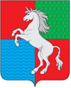 СОВЕТ ДЕПУТАТОВГОРОДСКОГО ОКРУГА ГОРОД ВЫКСАНИЖЕГОРОДСКОЙ ОБЛАСТИРЕШЕНИЕот 19.04.2023										№ 32О внесении изменений в положение о статусе депутата Совета депутатов городского округа город Выкса Нижегородской областиВ соответствии с Законом Нижегородской области от 3 апреля 2023 года № 35-З «О внесении изменений в Закон Нижегородской области «О противодействии коррупции в Нижегородской области» Совет депутатов р е ш и л:1. Внести в положение о статусе депутата Совета депутатов городского округа город Выкса Нижегородской области, утвержденное решением Совета депутатов городского округа город Выкса от 19 октября 2016 года № 26 (в редакции решений Совета депутатов от 25.04.2017 №43, от 30.05.2017 № 53,от 26.09.2017 № 87, от 28.11.2017 №111, от 29.05.2018 №60, от 31.07.2018 № 84, от 27.11.2018 № 124, от 26.03.2019 № 23, от 25.06.2019 № 65, 18.02.2020 № 18, от 29.09.2020 № 70, от 31.08.2021 № 69, от 28.09.2021 № 9, от 28.10.2021 №32, от 22.02.2022 № 19, от 26.04.2022 №45, от 28.06.2022 №65, от 27.09.2022 №85), изменения, изложив статью 5.1 в следующей редакции:«Статья 5.1. Представление сведений о доходах, расходах, об имуществе и обязательствах имущественного характера депутатом1. Если иное не установлено федеральным законом депутаты представляют сведения о своих доходах, расходах, об имуществе и обязательствах имущественного характера, а также о доходах, расходах, об имуществе и обязательствах имущественного характера своих супруг (супругов) и несовершеннолетних детей (далее - сведения) Губернатору Нижегородской области в порядке, установленном частью 2 статьи 122-1 Закона Нижегородской области «О противодействии коррупции в Нижегородской области.2. Депутаты направляют сведения в комиссию по контролю за предоставлением сведений (далее также – уполномоченное подразделение) по форме справки, утвержденной Указом Президента Российской Федерации от 23 июня 2014 года № 460 «Об утверждении формы справки о доходах, расходах, об имуществе и обязательствах имущественного характера и внесении изменений в некоторые акты Президента Российской Федерации» (далее - Указ Президента Российской Федерации), ежегодно не позднее 30 апреля года, следующего за отчетным.Лицо, замещающее муниципальную должность депутата Совета депутатов городского округа город Выкса Нижегородской области и осуществляющее свои полномочия на непостоянной основе, представляет сведения:1) в течение четырех месяцев со дня избрания депутатом. Сведения о доходах представляются за календарный год, предшествующий году подачи данных сведений, а сведения об имуществе и обязательствах имущественного характера – по состоянию на первое число месяца, предшествующего месяцу подачи данных сведений;2) за каждый год, предшествующий году представления сведений (отчетный период), в случае совершения в течение отчетного периода сделок, предусмотренных частью 1 статьи 3 Федерального закона от 3 декабря 2012 года № 230-ФЗ «О контроле за соответствием расходов лиц, замещающих государственные должности, и иных лиц их доходам».Уточненные сведения представляются в течение месяца после дня окончания срока, установленного абзацем первым и пунктом 1 настоящей части.В случае, если в течение отчетного периода сделки, предусмотренные частью 1 статьи 3 Федерального закона от 3 декабря 2012 года № 230-ФЗ «О контроле за соответствием расходов лиц, замещающих государственные должности, и иных лиц их доходам», общая сумма которых превышает общий доход данного лица и его супруги (супруга) за три последних года, предшествующих отчетному периоду, не совершались, лицо, замещающее  муниципальную должность депутата Совета депутатов городского округа город Выкса Нижегородской области и осуществляющее свои полномочия на непостоянной основе, сообщает об этом Губернатору Нижегородской области путем подачи в уполномоченное подразделение уведомления по форме, утвержденной Губернатором Нижегородской области, ежегодно не позднее 30 апреля года, следующего за отчетным.Уполномоченное подразделение обеспечивает представление сведений и уведомлений Губернатору Нижегородской области путем направления в орган Нижегородской области по профилактике коррупционных и иных правонарушений (далее также – уполномоченный орган по профилактике коррупционных и иных правонарушений), указанный в статье 131 Закона Нижегородской области «О противодействии коррупции в Нижегородской области», в течение 14 календарных дней после окончания срока представления уточненных сведений.Уполномоченным подразделением проводится сбор сведений, указанных в части 1 настоящей статьи, и сведений, указанных в абзаце пятом настоящей части, направленных депутатами, их анализ, а также размещение на официальном сайте городского округа город Выкса Нижегородской области обобщенной информации об исполнении (ненадлежащем) исполнении лицами, замещающими муниципальные должности депутатов Совета депутатов городского округа город Выкса Нижегородской области, обязанности представить сведения.Обобщенная информация об исполнении (ненадлежащем) исполнении лицами, замещающими муниципальные должности депутатов Совета депутатов городского округа город Выкса Нижегородской области, обязанности представить сведения размещается на официальном сайте городского округа город Выкса Нижегородской области в течение 14 рабочих дней со дня истечения срока, установленного абзацем первым настоящей части для их подачи.На официальном сайте городского округа город Выкса Нижегородской области размещается следующая информация об исполнении (ненадлежащем исполнении) лицами, замещающими муниципальные должности депутатов Совета депутатов городского округа город Выкса Нижегородской области, обязанности представить сведения:1) количество лиц, замещающих на 31 декабря года, предшествующего году представления сведений, должности депутатов Совета депутатов городского округа город Выкса Нижегородской области, с указанием количества лиц, замещающих должности депутатов Совета депутатов городского округа город Выкса Нижегородской области на постоянной основе;2) количество лиц, замещающих должности депутатов Совета депутатов городского округа город Выкса Нижегородской области, представивших сведения;3) количество лиц, замещающих должности депутатов Совета депутатов городского округа город Выкса Нижегородской области, представивших уведомления об отсутствии сделок, предусмотренных частью 1 статьи 3 Федерального закона от 3 декабря 2012 года № 230-ФЗ «О контроле за соответствием расходов лиц, замещающих государственные должности, и иных лиц их доходам»;4) количество лиц, замещающих должности депутатов Совета депутатов городского округа город Выкса Нижегородской области, не исполнивших обязанности представить сведения.В размещаемой на официальном сайте городского округа город Выкса Нижегородской области информации об исполнении (ненадлежащем исполнении) лицами, замещающими должности депутатов Совета депутатов городского округа город Выкса Нижегородской области, запрещается указывать персональные данные, позволяющие идентифицировать соответствующее лицо, и данные, позволяющие индивидуализировать имущество, принадлежащее соответствующему лицу.».2. Настоящее решение вступает в силу со дня его официального опубликования.Глава местного самоуправления			   Председатель Совета депутатов                               В.В. Кочетков						Д.В. Махров